Цель: Закрепить знания и умения детей в области изобразительного искусства; Развивать интерес детей; Создать эмоционально – тепловую обстановку.Материалы и оборудование: картинки с изображением избушки на курьих ножках, лошадь с каретой изображение петуха и птиц в гнездах на каждого ребенка, листы бумаги с кляксами на каждого ребенка, музыка песни «Голубой вагон», музыка песни «Маленькая страна», Музыка песни «Улыбка», музыка для выхода героев.Действующие лица:  Фея красок, акварельная краска, гуашевая краска, клякса.Ход развлечения:Дети под музыку песни «Голубой вагон» заходят в зал. Проходят и садятся на стульчики. Появляется Фея.Фея: Здравствуйте, ребята!Я всегда ношу с собойЛист бумаги белой.Очень важное меня в мастерской ждет дело.Я помощников беру –Кисточку и краски.Начинаю рисоватьДля детей я сказкиНарисую лес густойИ на курьих ножкахДеревянную избу –Домик Бабки Ёжки.На бал Золушка спешитВ золотой карете.Я могу нарисоватьВсё – всё – всё на свете!А помощниками мне служат краски акварельная и гуашевая.(В зал заходят гуашевая и акварельная краски, спорят между собой)Гуашевая краска: Я главнее, я лучше!Акварельная краска: Нет, а красивее, я наряднееГуашевая краска: Посмотрите, какая я яркая!Акварельная краска: А я прозрачная, нежная!Фея: О чем вы спорите? Зачем вы спорите?(Краски прекращают спор)Фея:  Дети, может вы, скажите, о чем спорят краски? ( Ответы детей)Подождите, подождите, вы обе главные. Посмотрите сюда (Показывает лист бумаги с нарисованным петухом). Кто здесь нарисован?  (Ответы детей) Он очень любопытный и все время норовит выпрыгнуть в окошко. А за окошком его поджидает лиса. Как же помочь петушку? (Ответы детей: нарисовать стекло).Вы правы, петушок будет в безопасности. А какая краска поможет нам в этом?  (Ответы детей: акварельная)Вы снова правы. Акварельная краска прозрачная (Показывает, как нарисовать стекло). Посмотрите, дети, а вот в этом гнезде спряталась маленькая птичка. Она дрожит и еле слышно пищит от страха. За ней охотится сердитый, черный кот. Какая краска, нам может помочь, чтобы спрятать птичку?  (Ответы детей: гуашевая)Конечно, ведь гуашевые краски – густые, плотные. Ну что, перестали краски спорить? Видите: вы обе нужны.Гуашевая краска: Спасибо, тебе Фея, за то, что помирила нас! (Обращаясь к детям). Акварельная краска: Посмотрите, сколько у нас петушков и птичек ( дети подходят к столам, на которых расположены рисунки). Им всем нужна помощь (дети рисуют). Гуашевая краска: Ну, молодцы! За то, что вы нас помирили и помогли птичкам и петушкам, мы приглашаем вас в нашу волшебную страну Рисовандию! (Дети под музыку песни «Маленькая страна» становятся друг за другом, выполняя не сложные ритмические движения идут по кругу).Фея:  Приехали! Давайте, что – нибудь нарисуем! (Вытаскивает из папки лист бумаги с кляксой)Акварельная краска: Что, что случилось?  (Появляется клякса)Клякса: Обрадовались? Думаете, так легко попасть в волшебную страну? Я – клякса, злая и коварная! Мне всего 100 лет, но за эти 100 лет я ухитрилась сделать столько плохого, сколько другой не сделает и за 200 лет. Во что я превратила лист бумаги? А вы попробуйте нарисовать что – нибудь красивое! Ха – ха – ха!Фея: Я нарисую, а вы, ребята, помогите мне. На что похожа эта клякса?  (Ответы детей). Нарисуем ушки, хвост – получился веселый щенок. А теперь каждый из вас превратит кляксу в рисунок. (Дети рисуют, краски помогают).Фея: Оказывается и кляксы могут быть красивыми!Клякса: Это правда, я только, что в этом убедилась. Я не хочу больше быть злой.Фея: Видите, даже Клякса стала доброй. А чем добрый человек отличается от злого?   (Ответы детей).Ребята, я знаю интересную игру, которая называется «Краски». А вы знаете такую игру? (Ответы детей).Гуашевая краска:  Кто знает, как играть в эту игру?  (Вспоминаем с детьми правила игры).Клякса: Я тоже хочу с вами играть! Возьмите меня, пожалуйста!Фея: Ну что, ребята, возьмем Кляксу с нами играть? (Ответы детей).(Игра «Краски»)Фея: Вижу я улыбки на ваших лицах, а Клякса какая веселая! Так пусть же всегда с нами будет улыбка!  Все исполнение песню «Улыбка».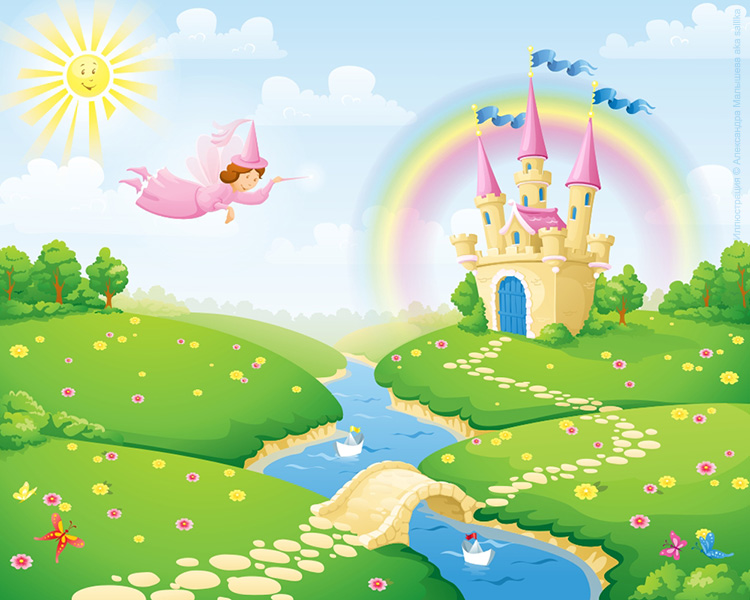 